Прокуратура Куйбышевского района г. Самары разъясняет: 
«Изменения в законодательстве об исполнительном производстве» 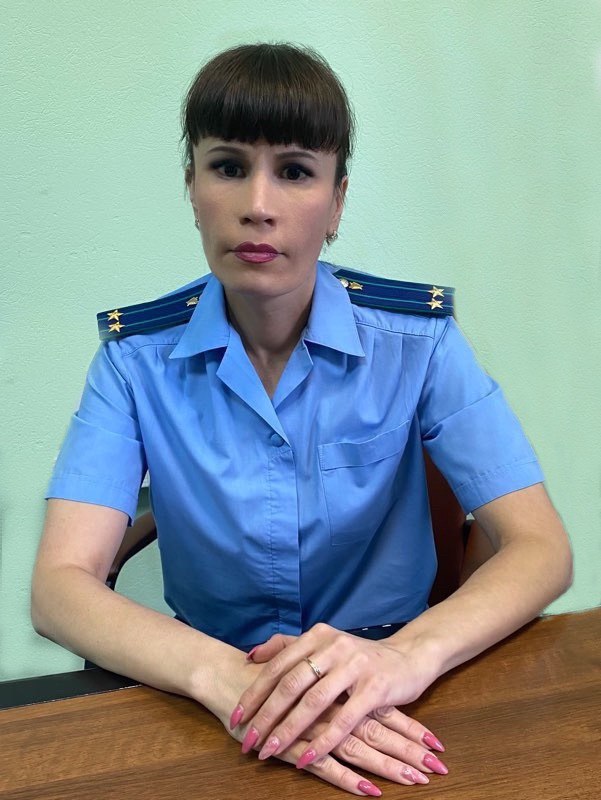 Комментирует данную ситуацию заместитель прокурор Куйбышевского района г. Самары Ольга Петина.С 1 января 2020 года вступили в силу изменения в ст. 24 Федерального закона от 02 октября 2007 года № 229-ФЗ «Об исполнительном производстве», регламентирующие извещения и вызовы в исполнительном производстве.С указанного времени лицо, участвующее в исполнительном производстве, извещается о возбуждении исполнительного производства, времени и месте совершения исполнительных действий или применения мер принудительного исполнения либо вызывается к судебному приставу- исполнителю не только повесткой с уведомлением о вручении, телефонограммой, телеграммой, с использованием почтовой, электронной, иных видов связи, инфраструктуры, обеспечивающей информационно- технологическое взаимодействие информационных систем, используемых для предоставления государственных и муниципальных услуг и исполнения государственных и муниципальных функций в электронной форме, или иным способом доставки либо лицом, которому с его согласия судебный пристав - исполнитель поручает доставить повестку, иное извещение.Следует отметить, что лицо, участвующее в исполнительном производстве, может извещаться посредством передачи ему короткого текстового сообщения по сети подвижной радиотелефонной связи при наличии его согласия. Как и ранее, в случаях, когда исполнительный документ подлежит немедленному исполнению, а также при наложении ареста на имущество и принятии иных обеспечительных мер, мер предварительной защиты судебный пристав-исполнитель вправе совершать исполнительные действия и применять меры принудительного исполнения без предварительного уведомления об этом лиц, участвующих в исполнительном производстве. А с января 2020 года судебный пристав-исполнитель обязан уведомить указанных лиц о совершении исполнительных действий или о применении мер принудительного исполнения не позднее следующего рабочего дня после дня их совершения или применения. Расширены полномочия судебного пристава-исполнителя по определению адреса, по которому возможно направить извещение. Так, извещения, адресованные гражданину, направляются по адресам, указанным в исполнительном документе, по его месту жительства, месту нахождения или месту работы либо в его единый личный кабинет на Едином портале государственных и муниципальных услуг, а извещения, направляемые посредством передачи короткого текстового сообщения по сети подвижной радиотелефонной связи, - на абонентские номера, предоставленные Федеральной службе судебных приставов операторами связи.Извещения, адресованные организации или гражданину, осуществляющему деятельность в качестве индивидуального предпринимателя, могут направляться по их адресам электронной почты, содержащимся в едином государственном реестре юридических лиц или едином государственном реестре индивидуальных предпринимателей, либо в единый личный кабинет организации или гражданина, осуществляющего деятельность в качестве индивидуального предпринимателя, на Едином портале государственных и муниципальных услуг (при их наличии).